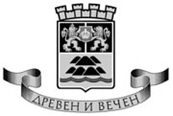 ОБЩИНА ПЛОВДИВРЕЗУЛТАТИОТ ПРОВЕДЕНА СЕСИЯ ПОПО КОМПОНЕНТ 2 - „МОБИЛНОСТ“ – МЕСЕЦ АВГУСТ 2021 Г.	Комисията, назначена със Заповед №21ОА-657/04.03.2021 г., на Кмета на Община Пловдив на основание чл.6, ал.3  от Наредба за реда и условията за финансиране на инициативи в сферата на културата, част от Календара на културните събития на Община Пловдив, разгледа и оцени постъпилите 3 броя Заявления по Компонент 2 „Мобилност“ от кандидат за финансиране.КЛАСИРАНЕ:Проект „VI Национален преглед на фолклорните ансамбли“, Китен 2021 г.с вх.№ 21РЗК-598/05.07.2021 г. не отговаря на изискванията на чл. 19, ал.1, т.1 и т.2  във връзка с чл.18(не е подаден пълния набор от коректно попълнени документи - пътуването, за което се кандидатства, да се осъществява не по-рано от два месеца, след датата на подаване на документите). Проект „Drammen sacred music Festival- ‘Roots’ 2021“ с вх.№ 21П-6726/14.07.2021г. не отговаря на изискванията на чл. 19, ал.1, т.1  във връзка с чл.18 (не е подаден пълния набор от коректно попълнени документи. (Липсва и заверка на копие на покана за участие, с „Вярно с оригинала“ подпечатано и подписано от лицето, представляващо кандидатстващата организация).  Проектът не се допуска до оценяване.МястоБрой точкиПодател/ПроектСума1.       24,00Подател: Фондация „Стойна КръстановаПроект: „Магичната земя на Орфей“         5 274,12 лв.